Директорам колледжейи школ города Атырау и Атырауской области(по списку)В рамках Государственной программы «Цифровой Казахстан» Атырауский государственный университет имени Халела Досмухамедова     21 апреля 2018 г. проводит I-ую региональную IT-Олимпиаду «CompART-2018» среди учащихся школ и колледжей. Приглашаем Вас принять активное участие.В приложении: Информационное письмо (2 стр.)Заявка для регистрации команд-участников (1 стр.)Ректор                                  А. ТалтеновИсп. Габбасова Ж.Д. +77014382808Приложение  1 к письму № ___ от «__» _____ 2018г.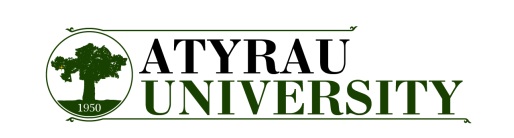 ИНФОРМАЦИОННОЕ ПИСЬМО  I-ой IT – ОЛИМПИАДЫ «CompART-2018»21 апреля 2018 года  Атырауский государственный университет имени Халела Досмухамедова проводит I-ую региональную IT – Олимпиаду «CompART-2018» среди учащихся колледжей и школ в рамках Государственной программы «Цифровой Казахстан».IT-Олимпиада «CompART-2018» проводится в два тура, оба тура компьютерные. Длительность первого тура составляет полтора астрономических часа (в течение которого участники будут на время разбирать и собирать системный блок компьютера), длительность второго тура три астрономических часа (в течение которого участники должны создать компьютерную сеть.  Оба тура будут проводиться в один день. Команда должна состоять из 3 участников. Каждая команда должна иметь свое название, эмблему и бейджи (приветствуется единая форма одежды или отличительный элемент одежды команд-участников).В день проведения первого тура до его начала будет предоставлено время для знакомства участников с компьютерной техникой.При проведении Олимпиады должны соблюдаться следующие правила:Каждая команда должна получить доступ к компьютерной технике только в момент начала тура.Во время туров участникам олимпиады запрещается пользоваться Интернетом, любыми электронными устройствами, в том числе личными компьютерами, электронными записными книжками, средствами связи (мобильными телефонами и т.п.), электронными носителями информации (CD- и DVD-дисками, модулями флэш-памяти и т.п.), а также учебной литературой и заготовленными личными записями.В течение тура участник может задать вопросы членам жюри по условиям заданий и получить на них ответы. Вопросы должны формулироваться так, чтобы ответ был в форме "да" или "нет".Во время тура участники олимпиады имеют право общаться только с представителями жюри, технического комитета, а также с дежурными, находящимися в месте размещения участников.В случае возникновения во время тура не по вине участника сбоев в работе компьютера или используемого программного обеспечения по решению регионального жюри время, затраченное на восстановление работоспособности компьютера, может быть компенсировано.По истечении времени тура участникам запрещается выполнять любые действия на компьютере.После окончания тура жюри проведет проверку технического задания, и определят победителей. По результатам Олимпиады – команда победителей получает Грант ректора на обучение по IT специальностям АГУ имени Халела Досмухамедова.Языки Олимпиады: казахский, русский и английский. Заявки следует отправлять по электронному адресу: CompArt2018@mail.ru (с пометкой «Олимпиада»). Заявки принимаются в электронном виде координатором Олимпиады до 14.00ч. 20 апреля 2018 года.Телефоны Координатора:+77012611112, +77077224901 – Амангелді Ардақ АмангелдіқызыПриложение 2  к письму № ___ от «__» _____ 2018г. Заявка для регистрации команд-участниковНазвание команды Ф.И.О (полностью) руководителя команды (преподавателя, подготовивший команду)Ф.И.О. участников (полностью)Год рожденияЭл. почта (e-mail)ТелефоныВы (выберите)Студент  колледжа Ученик школыМесто учебы Курс /класс